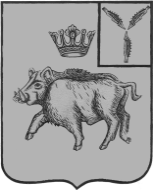 АДМИНИСТРАЦИЯБАЛТАЙСКОГО МУНИЦИПАЛЬНОГО РАЙОНАСАРАТОВСКОЙ ОБЛАСТИП О С Т А Н О В Л Е Н И Ес.БалтайОб утверждении Порядка формирования, ведения, ежегодного дополнения и опубликованияПеречня муниципального имущества, предназначенного для предоставления во владение и (или) пользование субъектам малого и среднего предпринимательства и организациям, образующим инфраструктуру поддержки субъектов малого и среднего предпринимательства на территории Балтайского муниципального районаВ целях создания условий для развития малого и среднего предпринимательства на территории Балтайского муниципального района, в соответствии с Федеральным законом от 24.07.2007 № 209-ФЗ «О развитии малого и среднего предпринимательства в Российской Федерации», руководствуясь Уставом Балтайского муниципального района,ПОСТАНОВЛЯЮ:1.Утвердить Порядок формирования, ведения, ежегодного дополнения и опубликования Перечня муниципального имущества, предназначенного для предоставления во владение и (или) пользование субъектам малого и среднего предпринимательства и организациям, образующим инфраструктуру поддержки субъектов малого и среднего предпринимательства (далее - Перечень) согласно приложению № 1.2.Утвердить Форму Перечня согласно приложению № 2.3.Утвердить рекомендуемые виды муниципального имущества для формирования Перечня согласно приложению № 3.4.Определить отдел по управлению муниципальным имуществом и земельными ресурсами администрации Балтайского муниципального района (Булгадарян С.Б.) уполномоченным органом Балтайского муниципального района по:-формированию, ведению, ежегодному дополнению, а также опубликованию Перечня;-взаимодействию с акционерным обществом «Федеральная корпорация по развитию малого и среднего предпринимательства» в сфере оказания имущественной поддержки субъектам малого и среднего предпринимательства и организациям, образующим инфраструктуру поддержки субъектов малого и среднего предпринимательства.5.Отделу по управлению муниципальным имуществом и земельными ресурсами администрации Балтайского муниципального района (Булгадарян С.Б.) в течение месяца утвердить Перечень по форме согласно приложению № 2 к настоящему постановлению.6.Настоящее постановление вступает в силу со дня его подписания.7.Контроль за выполнением настоящего постановления возложить на начальника управления экономики и муниципальных закупок администрации Балтайского муниципального района.Глава Балтайскогомуниципального района                                                 А.А.ГруновПриложение № 1к постановлению администрацииБалтайского муниципального района от 29.07.2021 № 256Порядок формирования, ведения, ежегодного дополнения и опубликования Перечня муниципального имущества, предназначенного для предоставления во владение и (или) пользование субъектам малого и среднего предпринимательства и организациям, образующим инфраструктуру поддержки субъектов малого и среднего предпринимательства на территории Балтайского муниципального района1. Общие положенияНастоящий Порядок определяет правила формирования,	 ведения, ежегодного дополнения и опубликования Перечня муниципального имущества, предназначенного для предоставления во владение и (или) пользование субъектам малого и среднего предпринимательства и организациям, образующим инфраструктуру поддержки субъектов малого и среднего предпринимательства (далее - Перечень), требования к имуществу, сведения о котором включаются в Перечень в целях предоставления имущества на долгосрочной основе (в том числе по льготным ставкам арендной платы) субъектам малого и среднего предпринимательства и организациям, образующим инфраструктуру поддержки субъектов малого и среднего предпринимательства (далее субъекты малого и среднего предпринимательства).2. Цели создания и основные принципы формирования, ведения, ежегодного дополнения и опубликования Перечня2.1.Перечень является информационной базой данных, в которой содержатся сведения о муниципальном имуществе Балтайского муниципального района, свободном от прав, третьих лиц (за исключением права хозяйственного ведения, права оперативного управления, а также имущественных прав субъектов малого и среднего предпринимательства), предусмотренном частью 1 статьи 18 Федерального закона от 24.07.2007 № 209-ФЗ «О развитии малого и среднего предпринимательства в Российской Федерации», предназначенном для предоставления во владение и (или) в пользование на долгосрочной основе (в том числе по льготным ставкам арендной платы) субъектам малого и среднего предпринимательства с возможностью отчуждения на возмездной основе в собственность субъектов малого и среднего предпринимательства в соответствии с Федеральным законом от 22.07.2008 № 159-ФЗ «Об особенностях отчуждения недвижимого имущества, находящегося в государственной собственности субъектов Российской Федерации или в муниципальной собственности и арендуемого субъектами малого и среднего предпринимательства, и о внесении изменений в отдельные законодательные акты Российской Федерации» и в случаях, указанных в подпунктах 6, 8 и 9 пункта 2 статьи 39.3 Земельного кодекса Российской Федерации.2.2.Формирование Перечня осуществляется в целях:2.2.1.Обеспечения доступности информации об имуществе, включенном в Перечень, для субъектов малого и среднего предпринимательства.2.2.2.Предоставления имущества, принадлежащего на праве собственности Балтайскому муниципальному району во владение и (или) пользование на долгосрочной основе (в том числе по льготным ставкам арендной платы) субъектам малого и среднего предпринимательства.2.2.3.Реализации полномочий администрации Балтайского муниципального района в сфере оказания имущественной поддержки субъектам малого и среднего предпринимательства.2.2.4.Повышения эффективности управления муниципальным имуществом, находящимся в собственности Балтайского муниципального района, стимулирования развития малого и среднего предпринимательства на территории Балтайского муниципального района.2.3.Формирование и ведение Перечня основывается на следующих основных принципах:2.3.1Достоверность данных об имуществе, включаемом в Перечень, и поддержание актуальности информации об имуществе, включенном в Перечень.2.3.2.Открытость и доступность сведений об имуществе в Перечне.2.3.3.Ежегодная актуализация Перечня (до 1 ноября текущего года), осуществляемая на основе предложений, в том числе внесенных по итогам заседаний Собрания депутатов Балтайского муниципального района2.3.4.Взаимодействие с общественными организациями, выражающими интересы субъектов малого и среднего предпринимательства, институтами развития в сфере малого и среднего предпринимательства в ходе формирования и дополнения Перечня.3.Формирование, ведение Перечня, внесение в него изменений, в том числе ежегодное дополнение Перечня3.1.Перечень, изменения и ежегодное дополнение в него утверждаются постановлением администрации Балтайского муниципального района.3.2.Ведение Перечня осуществляется администрацией Балтайского муниципального района в электронной форме, а также на бумажном носителе. администрация Балтайского муниципального района отвечает за достоверность содержащихся в Перечне сведений.3.3.В перечень вносятся сведения об имуществе, соответствующем следующим критериям:3.3.1.Имущество свободно от прав третьих лиц (за исключением права хозяйственного ведения, права оперативного управления, а также имущественных прав субъектов малого и среднего предпринимательства);3.3.2.В отношении имущества федеральными законами не установлен запрет на его передачу во временное владение и (или) пользование, в том числе в аренду;3.3.3.Имущество не является объектом религиозного назначения;3.3.4.Имущество не является объектом незавершенного строительства;3.3.5.Имущество не включено в действующий в текущем году и на очередной период акт о планировании приватизации государственного (муниципального) имущества, принятый в соответствии с Федеральным законом от 21.12.2001 № 178-ФЗ «О приватизации государственного и муниципального имущества», перечень имущества Балтайского муниципального района, предназначенного для передачи во владение и (или) в пользование на долгосрочной основе социально ориентированным некоммерческим организациям;3.3.6.В отношении имущества не приняты подлежащие исполнению постановления администрации Балтайского муниципального района о предоставлении его иным лицам;3.3.7.Имущество не признано аварийным и подлежащим сносу;3.3.8.Имущество не относится к жилому фонду или объектам сети инженерно-технического обеспечения, к которым подключен объект жилищного фонда;3.3.9.Имущество не признано аварийным и подлежащим сносу;3.3.10.Земельный участок не предназначен для ведения личного подсобного хозяйства, огородничества, садоводства, индивидуального жилищного строительства;3.3.11.Земельный участок не относится к земельным участкам, предусмотренным подпунктами 1 - 10, 13 - 15, 18 и 19 пункта 8 статьи 39.11Земельного кодекса Российской Федерации, за исключением земельных участков, предоставленных в аренду субъектам малого и среднего предпринимательства;3.3.12.В отношении имущества, закрепленного за муниципальным унитарным предприятием, муниципальным учреждением, владеющим им соответственно на праве хозяйственного ведения оперативного управления (далее балансодержатель), представлено предложение о включении указанного имущества в Перечень, а также письменное согласие органа местного самоуправления, уполномоченного на согласование сделки с соответствующим имуществом, на передачу такого имущества в аренду;3.3.13.Имущество не относится к вещам, которые теряют свои натуральные свойства в процессе использования (потребляемым вещам), к малоценному движимому имуществу, к имуществу, срок службы которого составляет менее пяти лет или его предоставление в аренду на срок пять и более лет в соответствии с законодательством Российской Федерации не допускается.3.4.Запрещается включение имущества, сведения о котором включены в Перечень, в проект решения Собрания депутатов Балтайского муниципального района о прогнозном плане (программе) приватизации муниципального имущества или в проект дополнений в указанный документ.3.5.Сведения об имуществе группируются в Перечне по  муниципальным образованиям, на территориях которых имущество расположено, а также по видам имущества (недвижимое имущество (в том числе единый недвижимый комплекс), земельные участки, движимое имущество).3.6.Внесение сведений об имуществе в Перечень (в том числе ежегодное дополнение), а также исключение сведений об имуществе из Перечня осуществляются правовым актом администрации Балтайского муниципального района по его инициативе.3.7.Внесение в Перечень изменений, не предусматривающих исключения из перечня федерального имущества, осуществляется не позднее 10 рабочих дней с даты внесения соответствующих изменений в реестр муниципального имущества Балтайского муниципального района.3.8.Рассмотрение предложений, поступивших от лиц, указанных в пункте 3.6 настоящего Порядка, осуществляется в течение 30 календарных дней со дня их поступления. По результатам рассмотрения указанных предложений принимается одно из следующих решений:3.8.1.О включении сведений об имуществе, в отношении которого поступило предложение, в Перечень с принятием соответствующего правового акта;3.8.2.Об исключении сведений об имуществе, в отношении которого поступило предложение, из Перечня, с принятием соответствующего правового акта;3.8.3.Об отказе в учете предложений с направлением лицу, представившему предложение, мотивированного ответа о невозможности включения сведений об имуществе в Перечень,3.9.Решение об отказе в учете предложения о включении имущества в Перечень принимается в следующих случаях:-имущество не соответствует критериям, установленным пунктом 3.3 настоящего Порядка;-в отношении имущества, закрепленного на праве хозяйственного ведения или оперативного управления, отсутствует согласие на включение имущества в Перечень со стороны одного или нескольких перечисленных лиц: балансодержателя, органа государственной власти (органа местного самоуправления), уполномоченного на согласование сделок с имуществом балансодержателя;-индивидуально-определенные признаки движимого имущества не позволяют заключить в отношении него договор аренды или иной гражданско­правовой договор.3.9.1.Сведения о муниципальном имуществе Балтайского муниципального района могут быть исключены из Перечня, если:-в течение 2 лет со дня включения сведений о муниципальном имуществе Балтайского муниципального района в Перечень в отношении такого имущества от субъектов малого и среднего предпринимательства не поступило:а)ни одной заявки на участие в аукционе (конкурсе) на право заключения договора, предусматривающего переход прав владения и (или) пользования;б)ни одного заявления о предоставлении имущества, в том числе без проведения аукциона (конкурса) в случаях, предусмотренных Федеральным законом от 26.07.2006 № 135-ФЗ «О защите конкуренции».3.9.2.В отношении имущества в установленном законодательством Российской Федерации порядке принято решение о его использовании для государственных (муниципальных)нужд.3.9.3.Право собственности Балтайского муниципального района на имущество прекращено по решению суда или в ином установленном законом порядке;3.9.4.Прекращено существование имущества в результате гибели или уничтожения.3.9.5.Имущество признано непригодным для использования в результате его физического или морального износа, аварийного состояния.3.9.6.Имущество приобретено его арендатором в собственность в соответствии с Федеральным законом от 22.07.2008 № 159-ФЗ «Об особенностях отчуждения недвижимого имущества, находящегося в государственной собственности субъектов Российской Федерации или в муниципальной собственности и арендуемого субъектами малого и среднего предпринимательства, и о внесении изменений в отдельные законодательные акты Российской Федерации» и в случаях, указанных в подпунктах 6, 8 и 9 пункта 2 статьи 39.3 Земельного кодекса Российской Федерации.В случае, если характеристики имущества изменились таким образом, что имущество стало непригодным для использования субъектами малого и среднего предпринимательства по целевому назначению, имущество может быть сохранено в Перечне, при условии предоставления его субъектам малого и среднего предпринимательства на условиях, обеспечивающих проведение его капитального ремонта и (или) реконструкции за счет арендатора.3.10.Решение об исключении из Перечня имущества, предоставленного в аренду субъекту малого и среднего предпринимательства, может быть принято при наличии письменного согласия арендатора с таким исключением, кроме случая, указанного в подпунктах 3.9.3-3.9.5 пункта 3.9 настоящего Порядка.4. Опубликование Перечня и предоставление сведений о включенном в него имуществеОтдел по управлению муниципальным имуществом и земельными ресурсами администрации Балтайского муниципального района:-организовывает обязательное опубликование в средствах массовой информации, определенных Уставом Балтайского муниципального района в течение 10 рабочих дней со дня утверждения Перечня и изменений в него;-организовывает размещение Перечня на официальном сайте администрации Балтайского муниципального района в информационно-телекоммуникационной сети«Интернет» (в том числе в форме открытых данных) в течение 3 рабочих дней со дня утверждения Перечня либо изменений в него;-предоставляет в акционерное общество «Федеральная корпорация по развитию малого и среднего предпринимательства» сведения о Перечне и изменениях в него в порядке, по форме и в сроки, установленные приказом Министерства экономического развития Российской Федерации от 20 апреля 2016 года № 264 «Об утверждении порядка представления сведений об утвержденных перечнях государственного имущества и муниципального имущества, указанных в части 4 статьи 18 Федерального закона «О развитии малого и среднего предпринимательства в Российской Федерации»,а так же об изменениях, внесенных в такие перечни, в акционерное общество «Федеральная корпорация по развитию малого и среднего предпринимательства», формы представления и состава таких сведений».Верно: начальник отдела делопроизводстваадминистрации Балтайскогомуниципального района					А.А.БакулинаПриложение № 2к постановлению администрацииБалтайского муниципального района от 29.07.2021 № 256Перечень муниципального имущества, предназначенногодля предоставления во владение и (или) пользование субъектам малого и среднего предпринимательства и организациям, образующим инфраструктуру поддержки субъектов малого и среднего предпринимательствана территории Балтайского муниципального района<1> Указывается адрес (местоположение) объекта (для недвижимого имущества адрес в соответствии с записью в Едином государственном реестре прав на недвижимое имущество и сделок с ним, для движимого имущества - адресный ориентир, в том числе почтовый адрес, места его постоянного размещения, а при невозможности его указания - полный адрес места нахождения органа государственной власти либо органа местного самоуправления, осуществляющего полномочия собственника такого объекта).<2> Для объектов недвижимого имущества указывается вид: земельный участок, здание, сооружение, помещение, единый недвижимый комплекс; для движимого имущества указывается тип: транспорт, оборудование, инвентарь, иное движимое имущество.<З> Указывается индивидуальное наименование объекта недвижимости согласно сведениям о нем в Кадастре недвижимости при наличии такого наименования, а при его отсутствии - наименование объекта в реестре государственного (муниципального) имущества. Если имущество является помещением, указывается его номер в здании. При отсутствии индивидуального наименования указывается вид объекта недвижимости. Для движимого имущества указывается его наименование согласно сведениям реестра государственного (муниципального) имущества или технической документации.<4> Основная характеристика, ее значение и единицы измерения объекта недвижимости указываются согласно сведениям государственного кадастра недвижимости.<5> Указывается кадастровый номер объекта недвижимости или его части, включаемой в перечень, при его отсутствии - условный номер или устаревший номер (при наличии).<6> На основании документов, содержащих актуальные сведения о техническом состоянии объекта недвижимости, указывается одно из следующих значений: пригодно к эксплуатации; требует текущего ремонта; требует капитального ремонта (реконструкции, модернизации, иных видов работ для приведения в нормативное техническое состояние). В случае, если имущество является объектом незавершенного строительства указывается: объект незавершенного строительства.<7>,<8>Дляобъектанедвижимости,включенноговперечень,указываетсякатегорияивид разрешенного использования земельного участка, на котором расположен такой объект. Для движимого имущества данные строки не заполняются.<9> Указывается краткое описание состава имущества, если оно является сложной вещью либо главной вещью, предоставляемой в аренду с другими вещами, предназначенными для ее обслуживания. В ином случае данная строчка не заполняется<10> Указывается «Да» или «Нет»<11> Для имущества казны указывается наименование публично-правового образования, для имущества, закрепленного на праве хозяйственного ведения или праве оперативного управления указывается наименование государственного (муниципального) унитарного предприятия, государственного (муниципального) учреждения, за которым закреплено это имущество<12> Для имущества казны указывается: «нет», для имущества, закрепленного на праве хозяйственного ведения или праве оперативного управления указывается: «Право хозяйственного ведения» или «Право оперативного управления».<13> ИНН указывается только для государственного (муниципального) унитарного предприятия, государственного (муниципального) учреждения.<14>, <15> Указывается номер телефона и адрес электронной почты ответственного структурного подразделения или сотрудника правообладателя для взаимодействия с субъектами малого и среднего предпринимательства и организациями, образующими инфраструктуру поддержки субъектов малого и среднего предпринимательства по вопросам заключения договора аренды имуществаВерно: начальник отдела делопроизводстваадминистрации Балтайскогомуниципального района					А.А.БакулинаПриложение № 3к постановлению администрацииБалтайского муниципального района от 29.07.2021 № 256Рекомендуемые виды муниципального имущества для формирования перечня муниципального Балтайского муниципального района, предназначенного для предоставления во владение и (или) пользование субъектам малого и среднего предпринимательства и организациям, образующим инфраструктуру поддержки субъектов малого и среднего предпринимательствана территории Балтайского муниципального района1.Движимое имущество: оборудование, машины, механизмы, установки, инвентарь, инструменты, пригодные к эксплуатации по назначению с учетом их технического состояния, экономических характеристик и морального износа, срок службы которых превышает пять лет.2.Объекты недвижимого имущества, подключенные к сетям инженерно-технического обеспечения и имеющие доступ к объектам транспортной инфраструктуры.3.Имущество, переданное субъекту малого и среднего предпринимательства по договору аренды, срок действия которого составляет не менее пяти лет.4.Земельные участки, в том числе из земель сельскохозяйственного назначения, размеры которых соответствуют предельным размерам, определенным в соответствии со статьей 11.9 Земельного кодекса Российской Федерации, в том числе предназначенные для реализации инвестиционных проектов в соответствии с законодательством Российской Федерации об инвестиционной деятельности, а также земельные участки, государственная собственность на которые не разграничена, полномочия по предоставлению которых осуществляет Балтайский муниципальный район.5.Здания, строения и сооружения, подлежащие ремонту и реконструкции, а также объекты недвижимого имущества, не подключенные к сетям инженерно-технического обеспечения и не имеющие доступа к объектам транспортной инфраструктуры, в отношении которых нормативным правовым актом администрации Балтайского муниципального района предусмотрено заключение договоров аренды или иных договоров на условиях, предусматривающих возмещение расходов арендатора на проведение работ, необходимых для ввода соответствующих объектов в эксплуатацию, подключение их к сетям инженерно­ технического обеспечения в пределах срока действия договора аренды и в пределах суммы арендной платы за период действия договора аренды.Верно: начальник отдела делопроизводстваадминистрации Балтайскогомуниципального района					А.А.Бакулина№п/пАдрес (местоположение) объекта <1>Вид объекта недвижимости; тип движимого имущества <2>Наименование объекта учета<З>Сведения о недвижимом имуществеОсновная характеристика объекта недвижимости <4>Сведения о недвижимом имуществеОсновная характеристика объекта недвижимости <4>Сведения о недвижимом имуществеОсновная характеристика объекта недвижимости <4>№п/пАдрес (местоположение) объекта <1>Вид объекта недвижимости; тип движимого имущества <2>Наименование объекта учета<З>Тип (площадь - для земельных участков, зданий, помещений; протяженность, объем, площадь, глубина залегания -для сооружений; протяженность, объем, площадь, глубина залегания согласно проектной документации - для объектов незавершенного строительства)Фактическое значение/Проектируемое значение (для объектов незавершенного строительства)Единица измерения (для площади - кв. м·для пр'отяженности - м; для глубины залегания - м; для объема - куб. м)1234567Сведения о недвижимом имуществе-Сведения о недвижимом имуществе-Сведения о недвижимом имуществе-Сведения о недвижимом имуществе-Сведения о недвижимом имуществе-Сведения о движимом имуществеСведения о движимом имуществеСведения о движимом имуществеСведения о движимом имуществеКадастровый номер <5>Кадастровый номер <5>Техническое состояние объекта недвижимости<б>Категория земель<7>Вид разрешенного использования<8>Сведения о движимом имуществеСведения о движимом имуществеСведения о движимом имуществеСведения о движимом имуществеНомерТип (кадастровый, условный, устаревший)Техническое состояние объекта недвижимости<б>Категория земель<7>Вид разрешенного использования<8>Государственный регистрационный знак (при наличии)Марка, модельГод выпускаСостав (принадлежности) имущества<9>8910111213141516Сведения о правообладателях и о правах третьих лиц на имуществоСведения о правообладателях и о правах третьих лиц на имуществоСведения о правообладателях и о правах третьих лиц на имуществоСведения о правообладателях и о правах третьих лиц на имуществоСведения о правообладателях и о правах третьих лиц на имуществоСведения о правообладателях и о правах третьих лиц на имуществоСведения о правообладателях и о правах третьих лиц на имуществоДля договоров аренды и безвозмездного пользованияДля договоров аренды и безвозмездного пользованияНаименование правообладателя <11>Наличие ограниченного вещного права на имущество <12>ИННправообладателя<13>Контактный номер телефона<14>Адрес электронной почты<15>Наличие права аренды или права безвозмездного пользования на имущество <1О>Дата окончания срока действия договора (при наличии)Наименование правообладателя <11>Наличие ограниченного вещного права на имущество <12>ИННправообладателя<13>Контактный номер телефона<14>Адрес электронной почты<15>17181920212223